Antrag auf subventionierte KinderbetreuungDas Formular ist vollständig ausgefüllt, gut leserlich und unterschrieben an die Gemeinde Pfungen, Bevölkerungsdienste, 8422 Pfungen oder an pia.hollenstein@pfungen.ch zu senden. Es muss sofort nach Vertragsunterzeichnung mit der Kindertagesstätte, der schulischen Tagesstruktur, dem Tagesfamilienverein eingereicht werden, spätestens aber 10 Tage nach Beginn der Betreuung. Der Vertrag mit der Kindertagesstätte muss dem Gesuch beigelegt werden.PersonalienArbeitgeber / BerufstätigkeitAngaben KindBetreuungsintensität  - 3Akteneinsicht (Steuern / Sozialhilfe) Wir erteilen der Gemeinde Pfungen die Vollmacht zur Akteneinsicht betreffend Steuerfaktoren und Sozialhilfe. Die Daten werden ausschliesslich zur Berechnung der Elternbeiträge für die Dienstleistungen der Betreuungseinrichtungen verwendet.Mit der Unterschrift bestätige/n ich/wir, dass dieses Gesuch vollständig und wahrheitsgetreu ausgefüllt ist. Gleichzeitig wird die Gemeinde Pfungen ermächtigt, alle notwendigen Auskünfte (Steuer-, Sozialamt, Arbeitgeber und Betreuungs-Einrichtung) zur Berechnung der Gemeindebeiträge einzuholen und falls notwendig, weitere Unterlagen einzufordern. Weiter wird der Gemeinde Pfungen erlaubt, die auf Seite 2 angegebene Betreuungseinrichtung über die Unterstützungsleistung zu informieren.Die Antragstellenden müssen jede Änderung der Erwerbstätigkeit, des Familienbestandes, des Betreuungsumfangs sowie die Beendigung des Betreuungsverhältnisses oder den Wegzug vorgängig, spätestens 14 Tage vorher der Gemeinde Pfungen melden. Kündigung des Vertrages mit der Kindertagesstätte ist in der Verantwortung der Gesuchsteller. Die Gemeinde übernimmt keine Haftung, wenn die Allgemeinen Geschäftsbedingungen des Vertrages nicht eingehalten oder missachtet werden.Ort: Datum       	Unterschrift (A):       	Unterschrift (B):       Beilagen  Beleg über wirtschaftliche Sozialhilfe   			  Ausbildungsbestätigung  Belege über Unterhaltsbeiträge			  aktuelle RAV / Taggeldversicherung  Anmeldung Tagesstruktur (Vetrag)			  Anmeldung Kindertagesstätte (Vertrag)*************************************************************************************************************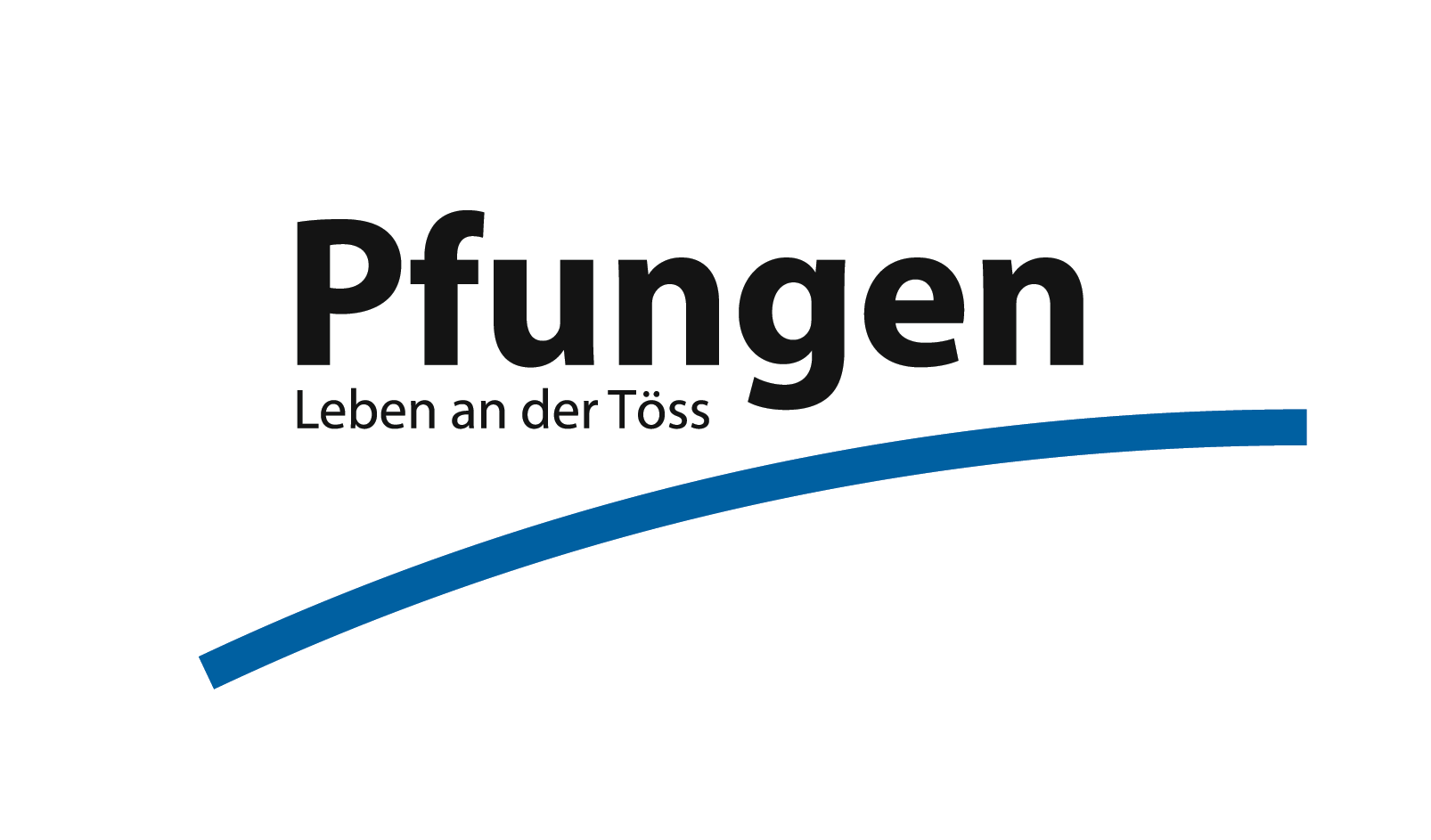 PersonalienErziehungsberechtige/r AErziehungsberechtige/r BNamenVornameStrassePLZ / OrtGeburtsdatumAHV-NummerZivilstandTelefon / HandyMailBerufstätigkeitErziehungsberechtige/r AErziehungsberechtige/r AErziehungsberechtige/r BErziehungsberechtige/r BErziehungsberechtige/r BSelbständig erwerbendUnselbständig erwerbendArbeitgeber mit AdresseAnstellung in %: ………………Arbeitgeber mit AdresseAnstellung in %: ………………Arbeitgeber mit AdresseAnstellung in %: …………………Arbeitgeber mit AdresseAnstellung in %: …………………Arbeitgeber mit AdresseAnstellung in %: …………………Erwerbslos gemeldet (RAV) (aktuelle Taggeldbescheinigung beilegen)In Ausbildungbis …….………bis ……………….bis ……………….Bezüger/in einer RenteBezüger/in wirtschaftliche SozialhilfeSie sind quellenbesteuertBekommen Sie Alimente (Unterhaltsbeiträge)        ja                     nein Fr.       pro MonatBekommen Sie Alimente (Unterhaltsbeiträge)        ja                     nein Fr.       pro MonatBekommen Sie Alimente (Unterhaltsbeiträge)        ja                     nein Fr.       pro MonatBekommen Sie Alimente (Unterhaltsbeiträge)        ja                     nein Fr.       pro MonatBekommen Sie Alimente (Unterhaltsbeiträge)        ja                     nein Fr.       pro MonatBekommen Sie Alimente (Unterhaltsbeiträge)        ja                     nein Fr.       pro MonatVom Arbeitgeber oder Dritten Beiträge für die Kinderbetreuung.        ja            nein Fr.      Vom Arbeitgeber oder Dritten Beiträge für die Kinderbetreuung.        ja            nein Fr.      Vom Arbeitgeber oder Dritten Beiträge für die Kinderbetreuung.        ja            nein Fr.      Vom Arbeitgeber oder Dritten Beiträge für die Kinderbetreuung.        ja            nein Fr.      Vom Arbeitgeber oder Dritten Beiträge für die Kinderbetreuung.        ja            nein Fr.          pro Tag    pro MonatKind (für jedes zu betreuende Kind müssen die Punkte 3 & 4 separat ausgefüllt werden)Kind (für jedes zu betreuende Kind müssen die Punkte 3 & 4 separat ausgefüllt werden)NameVornameGeburtsdatumBetreuungseinrichtungKINDERTAGESSTÄTTENMontagDienstagMittwochDonnerstagFreitagBetreuung halbtags ohne EssenBetreuung halbtags mit EssenBetreuung ganztagsTAGESSTRUKTUR 
Schule PfungenMontagDienstagMittwochDonnerstagFreitagFrühstückstisch (FS)Mittagsbetreuung (MB)Ganznachmittagsbetreuung (GNB)Spätnachmittagsbetreuung
nach der Schule (NMB)TAGESFAMILIEAnzahl Stunden pro Woche:      Eintritt in die BetreuungseinrichtungDatum:      Vollmacht Einsicht Steuerdaten, SozialhilfeunterlagenErziehungsberechtigte/r AjaErziehungsberechtigte/r BjaKontaktadresseGemeinde PfungenBevölkerungsdiensteDorfstrasse 258422 PfungenFür eine telefonische Auskunft steht für Sie zu Verfügung: Bevölkerungsdienste: Telefon 052 305 07 72